Chihab
El Bakali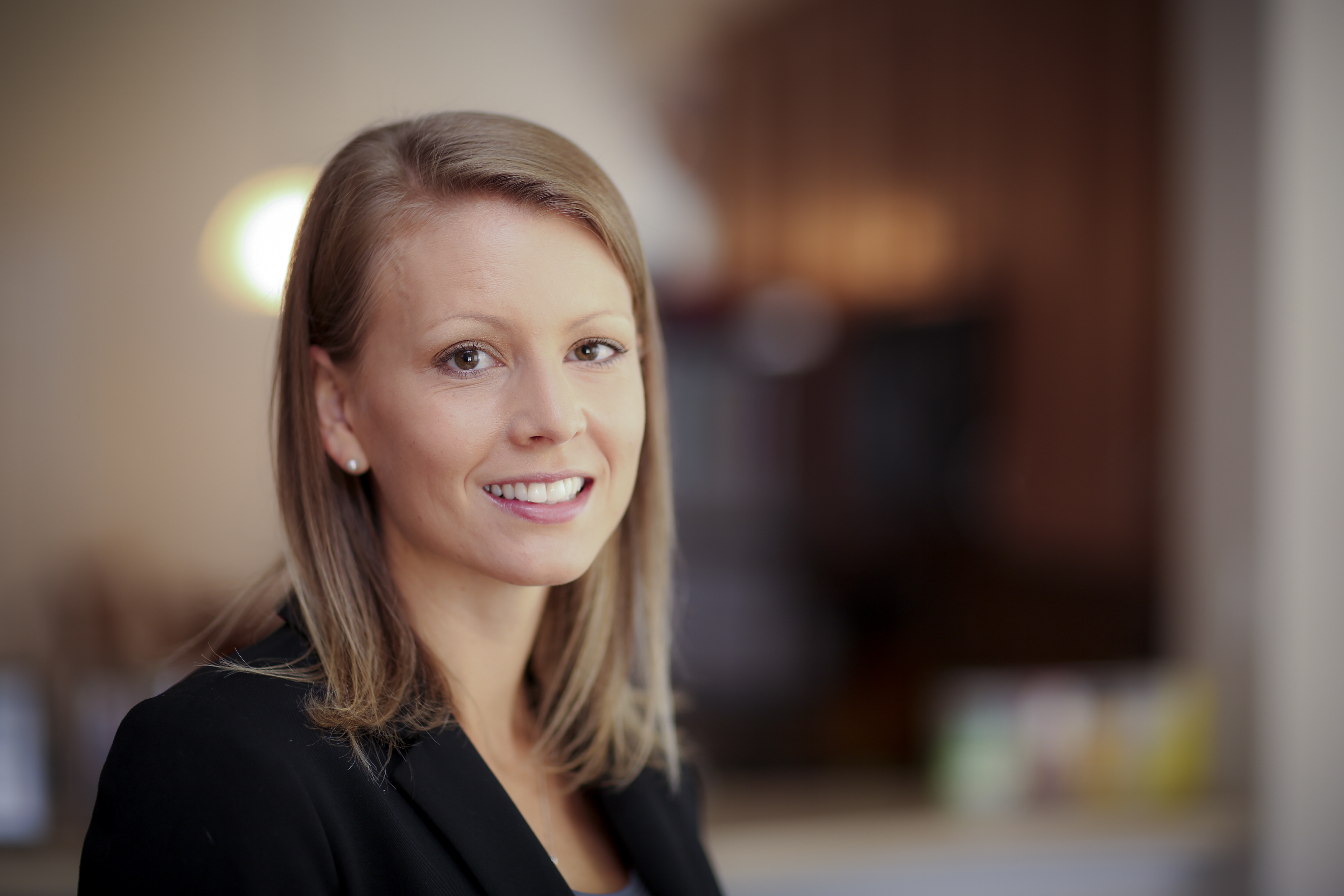 Chihab
El BakaliOpleidingKoster College, AmsterdamSeptember 2015 – hedenVmbo kader, sector EconomieErvaringMaart 2018 – september 2018Vakkenvuller • Albert HeijnSeptember 2017 – december 2017Verkoopmedewerker • Stage • Bakkerij SimedCompetentiesIk ben behulpzaam, goed in organiseren, werk hard en kan goed met mensen omgaan.Overige ervaringVeel computerervaring met Word en Excel. Teamleider van mijn voetbalteam bij voetbalclub Go for it! Mijn broertjes help ik elke week met hun huiswerk. Op school heb ik een schoolfeest georganiseerd.TalenNederlands (vloeiend) Arabisch (goed)ReferentiesDe heer Jansen (filiaalmanager Albert Heijn Osdorp), telefoonnummer: 020-67890De heer Simed (eigenaar Bakkerij Simed), telefoonnummer: 020-9876Mevrouw Jacobsen (mentor Koster College), telefoonnummer: 020-12345OpleidingKoster College, AmsterdamSeptember 2015 – hedenVmbo kader, sector EconomieErvaringMaart 2018 – september 2018Vakkenvuller • Albert HeijnSeptember 2017 – december 2017Verkoopmedewerker • Stage • Bakkerij SimedCompetentiesIk ben behulpzaam, goed in organiseren, werk hard en kan goed met mensen omgaan.Overige ervaringVeel computerervaring met Word en Excel. Teamleider van mijn voetbalteam bij voetbalclub Go for it! Mijn broertjes help ik elke week met hun huiswerk. Op school heb ik een schoolfeest georganiseerd.TalenNederlands (vloeiend) Arabisch (goed)ReferentiesDe heer Jansen (filiaalmanager Albert Heijn Osdorp), telefoonnummer: 020-67890De heer Simed (eigenaar Bakkerij Simed), telefoonnummer: 020-9876Mevrouw Jacobsen (mentor Koster College), telefoonnummer: 020-12345Schoutenstraat 16
1084 KB AmsterdamOpleidingKoster College, AmsterdamSeptember 2015 – hedenVmbo kader, sector EconomieErvaringMaart 2018 – september 2018Vakkenvuller • Albert HeijnSeptember 2017 – december 2017Verkoopmedewerker • Stage • Bakkerij SimedCompetentiesIk ben behulpzaam, goed in organiseren, werk hard en kan goed met mensen omgaan.Overige ervaringVeel computerervaring met Word en Excel. Teamleider van mijn voetbalteam bij voetbalclub Go for it! Mijn broertjes help ik elke week met hun huiswerk. Op school heb ik een schoolfeest georganiseerd.TalenNederlands (vloeiend) Arabisch (goed)ReferentiesDe heer Jansen (filiaalmanager Albert Heijn Osdorp), telefoonnummer: 020-67890De heer Simed (eigenaar Bakkerij Simed), telefoonnummer: 020-9876Mevrouw Jacobsen (mentor Koster College), telefoonnummer: 020-12345OpleidingKoster College, AmsterdamSeptember 2015 – hedenVmbo kader, sector EconomieErvaringMaart 2018 – september 2018Vakkenvuller • Albert HeijnSeptember 2017 – december 2017Verkoopmedewerker • Stage • Bakkerij SimedCompetentiesIk ben behulpzaam, goed in organiseren, werk hard en kan goed met mensen omgaan.Overige ervaringVeel computerervaring met Word en Excel. Teamleider van mijn voetbalteam bij voetbalclub Go for it! Mijn broertjes help ik elke week met hun huiswerk. Op school heb ik een schoolfeest georganiseerd.TalenNederlands (vloeiend) Arabisch (goed)ReferentiesDe heer Jansen (filiaalmanager Albert Heijn Osdorp), telefoonnummer: 020-67890De heer Simed (eigenaar Bakkerij Simed), telefoonnummer: 020-9876Mevrouw Jacobsen (mentor Koster College), telefoonnummer: 020-12345Telefoon:06 12345678OpleidingKoster College, AmsterdamSeptember 2015 – hedenVmbo kader, sector EconomieErvaringMaart 2018 – september 2018Vakkenvuller • Albert HeijnSeptember 2017 – december 2017Verkoopmedewerker • Stage • Bakkerij SimedCompetentiesIk ben behulpzaam, goed in organiseren, werk hard en kan goed met mensen omgaan.Overige ervaringVeel computerervaring met Word en Excel. Teamleider van mijn voetbalteam bij voetbalclub Go for it! Mijn broertjes help ik elke week met hun huiswerk. Op school heb ik een schoolfeest georganiseerd.TalenNederlands (vloeiend) Arabisch (goed)ReferentiesDe heer Jansen (filiaalmanager Albert Heijn Osdorp), telefoonnummer: 020-67890De heer Simed (eigenaar Bakkerij Simed), telefoonnummer: 020-9876Mevrouw Jacobsen (mentor Koster College), telefoonnummer: 020-12345OpleidingKoster College, AmsterdamSeptember 2015 – hedenVmbo kader, sector EconomieErvaringMaart 2018 – september 2018Vakkenvuller • Albert HeijnSeptember 2017 – december 2017Verkoopmedewerker • Stage • Bakkerij SimedCompetentiesIk ben behulpzaam, goed in organiseren, werk hard en kan goed met mensen omgaan.Overige ervaringVeel computerervaring met Word en Excel. Teamleider van mijn voetbalteam bij voetbalclub Go for it! Mijn broertjes help ik elke week met hun huiswerk. Op school heb ik een schoolfeest georganiseerd.TalenNederlands (vloeiend) Arabisch (goed)ReferentiesDe heer Jansen (filiaalmanager Albert Heijn Osdorp), telefoonnummer: 020-67890De heer Simed (eigenaar Bakkerij Simed), telefoonnummer: 020-9876Mevrouw Jacobsen (mentor Koster College), telefoonnummer: 020-12345E-mailadres: chihab_el_bakali@gmail.comOpleidingKoster College, AmsterdamSeptember 2015 – hedenVmbo kader, sector EconomieErvaringMaart 2018 – september 2018Vakkenvuller • Albert HeijnSeptember 2017 – december 2017Verkoopmedewerker • Stage • Bakkerij SimedCompetentiesIk ben behulpzaam, goed in organiseren, werk hard en kan goed met mensen omgaan.Overige ervaringVeel computerervaring met Word en Excel. Teamleider van mijn voetbalteam bij voetbalclub Go for it! Mijn broertjes help ik elke week met hun huiswerk. Op school heb ik een schoolfeest georganiseerd.TalenNederlands (vloeiend) Arabisch (goed)ReferentiesDe heer Jansen (filiaalmanager Albert Heijn Osdorp), telefoonnummer: 020-67890De heer Simed (eigenaar Bakkerij Simed), telefoonnummer: 020-9876Mevrouw Jacobsen (mentor Koster College), telefoonnummer: 020-12345OpleidingKoster College, AmsterdamSeptember 2015 – hedenVmbo kader, sector EconomieErvaringMaart 2018 – september 2018Vakkenvuller • Albert HeijnSeptember 2017 – december 2017Verkoopmedewerker • Stage • Bakkerij SimedCompetentiesIk ben behulpzaam, goed in organiseren, werk hard en kan goed met mensen omgaan.Overige ervaringVeel computerervaring met Word en Excel. Teamleider van mijn voetbalteam bij voetbalclub Go for it! Mijn broertjes help ik elke week met hun huiswerk. Op school heb ik een schoolfeest georganiseerd.TalenNederlands (vloeiend) Arabisch (goed)ReferentiesDe heer Jansen (filiaalmanager Albert Heijn Osdorp), telefoonnummer: 020-67890De heer Simed (eigenaar Bakkerij Simed), telefoonnummer: 020-9876Mevrouw Jacobsen (mentor Koster College), telefoonnummer: 020-12345Geboortedatum: 18 februari 2003OpleidingKoster College, AmsterdamSeptember 2015 – hedenVmbo kader, sector EconomieErvaringMaart 2018 – september 2018Vakkenvuller • Albert HeijnSeptember 2017 – december 2017Verkoopmedewerker • Stage • Bakkerij SimedCompetentiesIk ben behulpzaam, goed in organiseren, werk hard en kan goed met mensen omgaan.Overige ervaringVeel computerervaring met Word en Excel. Teamleider van mijn voetbalteam bij voetbalclub Go for it! Mijn broertjes help ik elke week met hun huiswerk. Op school heb ik een schoolfeest georganiseerd.TalenNederlands (vloeiend) Arabisch (goed)ReferentiesDe heer Jansen (filiaalmanager Albert Heijn Osdorp), telefoonnummer: 020-67890De heer Simed (eigenaar Bakkerij Simed), telefoonnummer: 020-9876Mevrouw Jacobsen (mentor Koster College), telefoonnummer: 020-12345OpleidingKoster College, AmsterdamSeptember 2015 – hedenVmbo kader, sector EconomieErvaringMaart 2018 – september 2018Vakkenvuller • Albert HeijnSeptember 2017 – december 2017Verkoopmedewerker • Stage • Bakkerij SimedCompetentiesIk ben behulpzaam, goed in organiseren, werk hard en kan goed met mensen omgaan.Overige ervaringVeel computerervaring met Word en Excel. Teamleider van mijn voetbalteam bij voetbalclub Go for it! Mijn broertjes help ik elke week met hun huiswerk. Op school heb ik een schoolfeest georganiseerd.TalenNederlands (vloeiend) Arabisch (goed)ReferentiesDe heer Jansen (filiaalmanager Albert Heijn Osdorp), telefoonnummer: 020-67890De heer Simed (eigenaar Bakkerij Simed), telefoonnummer: 020-9876Mevrouw Jacobsen (mentor Koster College), telefoonnummer: 020-12345